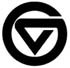 Grand Valley State University  Department of Movement Science School Health Education MinorThis 24-credit hour minor is approved by the State of Michigan for secondary education majors. This minor prepares School Health Education candidates to teach Health Education in grades 6–12. Coursework must be completed with a minimum GPA of 2.7 to be eligible for the minor. Complete all of the following: ________  BMS 105 – Basic Nutrition (3 cr.)________  BMS 202 – Anatomy and Physiology (4 cr.)________  BMS 222 – Introduction to Public Health (3 cr.) OR BMS 223 – Public Health Concepts (3 cr.) ________  PED 207 – Personal Health and Wellness (3 cr.)________  HPE 270 – Methods of Teaching Skills-Based Health Education  (3 cr.) Fall only________  HPE 301 –  Methods of Teaching Secondary Health Education (3 cr.) Winter only ________  SOC 252 – Sociology of Drug Use and Abuse (3 cr.)________  HPE 272 –  Methods of Teaching Reproductive Health (2 cr) online